ПРЕСС-РЕЛИЗПростые способы узнать кадастровую стоимостьКадастровая стоимость – это стоимость объекта недвижимости, определенная посредством государственной кадастровой оценки.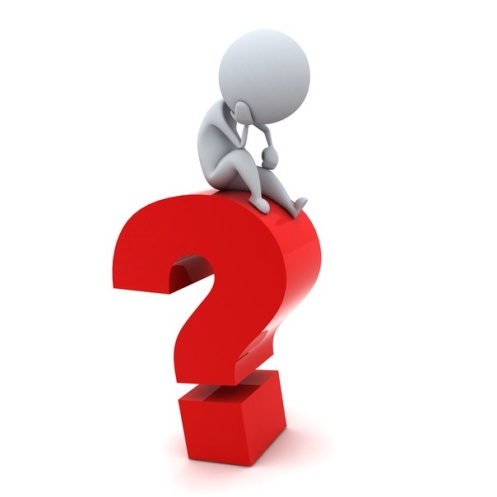 Такая стоимость используется, прежде всего, для расчета налогов, а также для определения госпошлины при судебных разбирательствах, при введении в наследство или, например, при оформлении сделок у нотариусов.Кадастровая стоимость преимущественно зависит от площади, местоположения и целевого назначения объекта.Существует несколько способов узнать кадастровую стоимость объекта недвижимости:1.	Обратиться в офис МФЦ «Мои документы».2.	Через официальный сайт Росреестра, зайдя в раздел «Государственные услуги» и заполнив соответствующую форму запроса сведений ЕГРН. Выписка из ЕГРН о кадастровой стоимости объекта недвижимости предоставляется бесплатно в течение трех рабочих дней.3.	С помощью сервисов «Публичная кадастровая карта», «Справочная информация по объектам недвижимости в режиме online» и «Получение сведений из Фонда данных государственной кадастровой оценки» на официальном сайте Росреестра. Информация о кадастровой стоимости в таком случае будет доступна к просмотру в режиме онлайн.4.	В личном кабинете на сайте Росреестра. Собственники недвижимости могут узнать кадастровую стоимость принадлежащих им объектов, воспользовавшись подтвержденной учетной записью пользователя портала Госуслуг для авторизации в личном кабинете. Напоминаем, что сведения о кадастровой стоимости недвижимости в виде выписки из ЕГРН предоставляются бесплатно по запросам любых лиц.Для того чтобы быть в курсе последних изменений, происходящих в сфере кадастрового учета и регистрации прав, а также мероприятий, проводимых Кадастровой палатой для профессиональных участников рынка недвижимости и обычных граждан, следует подписаться на официальные страницы учреждения в социальных сетях:«ВКонтакте» (https://vk.com/krskfkp);«Twitter» (https://twitter.com/krskfkp); «Инстаграм» (https://www.instagram.com/kadastr_krsk);«Одноклассники» (https://ok.ru/fkpkrsk);«Facebook» (https://www.facebook.com/krskfkp).